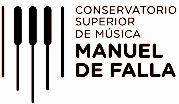                 PLANES DE ESTUDIO 2015PROFESORADO DE EDUCACIÓN SUPERIOR EN MÚSICA CON ORIENTACIÓN EN… (INSTRUMENTO DE ORQUESTA)PROFESORADO DE EDUCACIÓN SUPERIOR EN MÚSICA CON ORIENTACIÓN EN… (INSTRUMENTO DE ORQUESTA)PROFESORADO DE EDUCACIÓN SUPERIOR EN MÚSICA CON ORIENTACIÓN EN… (INSTRUMENTO DE ORQUESTA)PROFESORADO DE EDUCACIÓN SUPERIOR EN MÚSICA CON ORIENTACIÓN EN… (INSTRUMENTO DE ORQUESTA)PROFESORADO DE EDUCACIÓN SUPERIOR EN MÚSICA CON ORIENTACIÓN EN… (INSTRUMENTO DE ORQUESTA)PROFESORADO DE EDUCACIÓN SUPERIOR EN MÚSICA CON ORIENTACIÓN EN… (INSTRUMENTO DE ORQUESTA)PROFESORADO DE EDUCACIÓN SUPERIOR EN MÚSICA CON ORIENTACIÓN EN… (INSTRUMENTO DE ORQUESTA)PROFESORADO DE EDUCACIÓN SUPERIOR EN MÚSICA CON ORIENTACIÓN EN… (INSTRUMENTO DE ORQUESTA)PROFESORADO DE EDUCACIÓN SUPERIOR EN MÚSICA CON ORIENTACIÓN EN… (INSTRUMENTO DE ORQUESTA)PROFESORADO DE EDUCACIÓN SUPERIOR EN MÚSICA CON ORIENTACIÓN EN… (INSTRUMENTO DE ORQUESTA)PROFESORADO DE EDUCACIÓN SUPERIOR EN MÚSICA CON ORIENTACIÓN EN… (INSTRUMENTO DE ORQUESTA)PROFESORADO DE EDUCACIÓN SUPERIOR EN MÚSICA CON ORIENTACIÓN EN… (INSTRUMENTO DE ORQUESTA)PROFESORADO DE EDUCACIÓN SUPERIOR EN MÚSICA CON ORIENTACIÓN EN… (INSTRUMENTO DE ORQUESTA)PROFESORADO DE EDUCACIÓN SUPERIOR EN MÚSICA CON ORIENTACIÓN EN… (INSTRUMENTO DE ORQUESTA)AÑCAMPO FORMACIÓN GENERALCAMPO FORMACIÓN GENERALCAMPO FORMACIÓN GENERALCAMPO FORMACIÓN ESPECÍFICACAMPO FORMACIÓN ESPECÍFICACAMPO FORMACIÓN ESPECÍFICACAMPO FORMACIÓN ESPECÍFICACAMPO FORMACIÓN ESPECÍFICACAMPO FORMACIÓN ESPECÍFICACAMPO FORMACIÓN ESPECÍFICACAMPO FORMACIÓN ESPECÍFICACAMPO FORMACIÓN ESPECÍFICACAMPO FORMACIÓN ESPECÍFICACAMPO DE LA FORMACIÓN EN LAS PRÁCTICAS PEDAGÓGICASCAMPO DE LA FORMACIÓN EN LAS PRÁCTICAS PEDAGÓGICASAÑCAMPO FORMACIÓN GENERALCAMPO FORMACIÓN GENERALCAMPO FORMACIÓN GENERALBLOQUE 1BLOQUE 1BLOQUE 2BLOQUE 2BLOQUE 2BLOQUE 3BLOQUE 4BLOQUE 4BLOQUE 4BLOQUE 5CAMPO DE LA FORMACIÓN EN LAS PRÁCTICAS PEDAGÓGICASCAMPO DE LA FORMACIÓN EN LAS PRÁCTICAS PEDAGÓGICASO STécnicas y Procedimientos de Composición y AnálisisTécnicas y Procedimientos de Composición y AnálisisTécnicas y Recursos propios de laOrientaciónTécnicas y Recursos propios de laOrientaciónTécnicas y Recursos propios de laOrientaciónPerspectivas Históricas y TransculturalesFormación en la Especialidad ProfesionalFormación en la Especialidad ProfesionalFormación en la Especialidad ProfesionalDidáctica de la Música y Sujetos del NivelPrácticas y Residencia PedagógicaPrácticas y Residencia Pedagógica1PedagogíaDidáctica GeneralPsicología EducacionalArmonía IElementos Técnicos del Contrapunto IInstrumento IPráctica de Ensamble Instrumental IPráctica de Ensamble Instrumental IHistoria de la Música IFolclore y Música CiudadanaTaller: Las instituciones educativas como objeto de estudioTaller: Las instituciones educativas como objeto de estudio1PedagogíaDidáctica GeneralPsicología EducacionalArmonía IElementos Técnicos del Contrapunto IInstrumento IPráctica de Ensamble Instrumental IPráctica de Ensamble Instrumental IHistoria de la Música IFolclore y Música CiudadanaTaller: El rol y el trabajo docenteTaller: El rol y el trabajo docente2Historia de laEducaciónArgentinaTIC, Sonido y EducaciónArmonía IIInstrumento IIPráctica de Ensamble Instrumental IIPráctica de Ensamble Instrumental IIHistoria de la Música IIDirección de Coros IDidáctica de la Música y Sujetos de los Niveles Inicial y PrimarioTaller: Diseño y programación de la enseñanzaTaller: Diseño y programación de la enseñanza2Política EducativaTIC, Sonido y EducaciónArmonía IIInstrumento IIPráctica de Ensamble Instrumental IIPráctica de Ensamble Instrumental IIHistoria de la Música IIDirección de Coros IDidáctica de la Música y Sujetos del Nivel SecundarioTaller: Prácticas de la enseñanza en el Nivel InicialTaller: Prácticas de la enseñanza en el Nivel Inicial3Educación Sexual IntegralFilosofía y Teorías EstéticasArmonía IIIInstrumento IIIMúsica de Cámara IMúsica de Cámara IHistoria de la Música IIIAcústica y ElectroacústicaPráctica Orquestal IDidáctica de la Música y Sujetos de la  Modalidad Artística ITaller: Prácticas de la enseñanza en el Nivel PrimarioTaller: Prácticas de la enseñanza en el Nivel Primario3Educación en la DiversidadFilosofía y Teorías EstéticasArmonía IIIInstrumento IIIMúsica de Cámara IMúsica de Cámara IHistoria de la Música IIIAcústica y ElectroacústicaPráctica Orquestal IDidáctica de la Música y Sujetos de la Modalidad Artística IITaller: Prácticas de la enseñanza en el Nivel SecundarioTaller: Prácticas de la enseñanza en el Nivel SecundarioOptativa I *Armonía IVMorfología y AnálisisInstrumento IVMúsica de Cámara IIMúsica de Cámara IIHistoria de la Música ArgentinaInstrumento ArmónicoPráctica Orquestal IIOptativa I **Taller: Prácticas de la enseñanza en la Modalidad ArtísticaTaller: Prácticas de la enseñanza en la Modalidad Artística4Optativa II *Armonía IVMorfología y AnálisisInstrumento IVMúsica de Cámara IIMúsica de Cámara IIInstrumento ArmónicoPráctica Orquestal IIOptativa II **5Metodología de la InvestigaciónProyecto Integrador Final (PIF)Proyecto Integrador Final (PIF)Proyecto Integrador Final (PIF)Didáctica de la Música y Sujetos del Nivel SuperiorTaller: Prácticas de la enseñanza en el Nivel Superior5Metodología de la InvestigaciónProyecto Integrador Final (PIF)Proyecto Integrador Final (PIF)Proyecto Integrador Final (PIF)La Residencia con distintos sujetos en contextos diversos – Nivel Superior TÍTULO QUE OTORGA: PROFESOR/A DE EDUCACIÓN SUPERIOR EN MÚSICA CON ORIENTACIÓN EN… (INSTRUMENTO DE ORQUESTA)